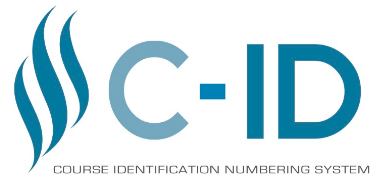 DESCRIPTORDiscipline: Art History Sub-discipline: Sub-discipline: Sub-discipline:General Course Title: Arts of Africa, Oceania, and Indigenous North AmericaGeneral Course Title: Arts of Africa, Oceania, and Indigenous North AmericaGeneral Course Title: Arts of Africa, Oceania, and Indigenous North AmericaMin. Units 3General Course Description:  Survey of visual culture within selected regions in Africa, Oceania, and indigenous North America.
General Course Description:  Survey of visual culture within selected regions in Africa, Oceania, and indigenous North America.
General Course Description:  Survey of visual culture within selected regions in Africa, Oceania, and indigenous North America.
General Course Description:  Survey of visual culture within selected regions in Africa, Oceania, and indigenous North America.
Number: ARTH 140Suffix:  Suffix:  Suffix:  Required Prerequisites: NoneRequired Prerequisites: NoneRequired Prerequisites: NoneRequired Prerequisites: NoneRequired Co-Requisites: NoneRequired Co-Requisites: NoneRequired Co-Requisites: NoneRequired Co-Requisites: NoneAdvisories/Recommended Preparation Completion of or concurrent enrollment in English Composition (C-ID ENGL 100)Advisories/Recommended Preparation Completion of or concurrent enrollment in English Composition (C-ID ENGL 100)Advisories/Recommended Preparation Completion of or concurrent enrollment in English Composition (C-ID ENGL 100)Advisories/Recommended Preparation Completion of or concurrent enrollment in English Composition (C-ID ENGL 100)Course Content:This course covers selected art and architecture of the following regions:1. Africa2. Oceania3. Indigenous North AmericaLaboratory Activities (if applicable):NONECourse Content:This course covers selected art and architecture of the following regions:1. Africa2. Oceania3. Indigenous North AmericaLaboratory Activities (if applicable):NONECourse Content:This course covers selected art and architecture of the following regions:1. Africa2. Oceania3. Indigenous North AmericaLaboratory Activities (if applicable):NONECourse Content:This course covers selected art and architecture of the following regions:1. Africa2. Oceania3. Indigenous North AmericaLaboratory Activities (if applicable):NONECourse Objectives:At the conclusion of this course, the student should be able to:1. Identify, examine, and assess representative works of art and architecture from the art historical periods covered in this course employing appropriate art historical terminology2. Analyze, discuss, and differentiate works of art and architecture in terms of historical context and cultural values3. Analyze, discuss, and distinguish the roles of art, architecture, and the artist from the art historical periods covered in this courseCourse Objectives:At the conclusion of this course, the student should be able to:1. Identify, examine, and assess representative works of art and architecture from the art historical periods covered in this course employing appropriate art historical terminology2. Analyze, discuss, and differentiate works of art and architecture in terms of historical context and cultural values3. Analyze, discuss, and distinguish the roles of art, architecture, and the artist from the art historical periods covered in this courseCourse Objectives:At the conclusion of this course, the student should be able to:1. Identify, examine, and assess representative works of art and architecture from the art historical periods covered in this course employing appropriate art historical terminology2. Analyze, discuss, and differentiate works of art and architecture in terms of historical context and cultural values3. Analyze, discuss, and distinguish the roles of art, architecture, and the artist from the art historical periods covered in this courseCourse Objectives:At the conclusion of this course, the student should be able to:1. Identify, examine, and assess representative works of art and architecture from the art historical periods covered in this course employing appropriate art historical terminology2. Analyze, discuss, and differentiate works of art and architecture in terms of historical context and cultural values3. Analyze, discuss, and distinguish the roles of art, architecture, and the artist from the art historical periods covered in this courseMethods of evaluation will include:1. Written essays, assignments, and/or research projects2. Essay component on an examMethods of evaluation will include:1. Written essays, assignments, and/or research projects2. Essay component on an examMethods of evaluation will include:1. Written essays, assignments, and/or research projects2. Essay component on an examMethods of evaluation will include:1. Written essays, assignments, and/or research projects2. Essay component on an examSample Textbooks and Recommended/Accessible OER:TextbooksAn Instructor Course Reader and/orOxford History of Art and World Art books such as: Berlo, Janet Catherine and Ruth Bliss Phillips, Native North American Art.Blier, Suzanne.  The Royal Arts of Africa: The Majesty of FormCorbin, George. Native Arts of North America, Africa and the South PacificD’Alleva, A.  Arts of the Pacific IslandsGarlacke, Peter S. Early Art and Architecture in Africa.Kaeppler, Adrienne. Pacific Arts of Polynesia and Micronesia.Kleiner, Fred S. Gardner’s Art Through the Ages: Non-Western Perspective.O-Riley, Michael Campen. Art Beyond the West.Visona, et al.  A History of Art in Africa.OERSmarthistory’s (Khan Academy) materials/books (available online and to print out for free)Smarthistory OER CommonsSmarthistory Reframing Art History (global perspectives) open accessLibretexts, VariousSample Textbooks and Recommended/Accessible OER:TextbooksAn Instructor Course Reader and/orOxford History of Art and World Art books such as: Berlo, Janet Catherine and Ruth Bliss Phillips, Native North American Art.Blier, Suzanne.  The Royal Arts of Africa: The Majesty of FormCorbin, George. Native Arts of North America, Africa and the South PacificD’Alleva, A.  Arts of the Pacific IslandsGarlacke, Peter S. Early Art and Architecture in Africa.Kaeppler, Adrienne. Pacific Arts of Polynesia and Micronesia.Kleiner, Fred S. Gardner’s Art Through the Ages: Non-Western Perspective.O-Riley, Michael Campen. Art Beyond the West.Visona, et al.  A History of Art in Africa.OERSmarthistory’s (Khan Academy) materials/books (available online and to print out for free)Smarthistory OER CommonsSmarthistory Reframing Art History (global perspectives) open accessLibretexts, VariousSample Textbooks and Recommended/Accessible OER:TextbooksAn Instructor Course Reader and/orOxford History of Art and World Art books such as: Berlo, Janet Catherine and Ruth Bliss Phillips, Native North American Art.Blier, Suzanne.  The Royal Arts of Africa: The Majesty of FormCorbin, George. Native Arts of North America, Africa and the South PacificD’Alleva, A.  Arts of the Pacific IslandsGarlacke, Peter S. Early Art and Architecture in Africa.Kaeppler, Adrienne. Pacific Arts of Polynesia and Micronesia.Kleiner, Fred S. Gardner’s Art Through the Ages: Non-Western Perspective.O-Riley, Michael Campen. Art Beyond the West.Visona, et al.  A History of Art in Africa.OERSmarthistory’s (Khan Academy) materials/books (available online and to print out for free)Smarthistory OER CommonsSmarthistory Reframing Art History (global perspectives) open accessLibretexts, VariousSample Textbooks and Recommended/Accessible OER:TextbooksAn Instructor Course Reader and/orOxford History of Art and World Art books such as: Berlo, Janet Catherine and Ruth Bliss Phillips, Native North American Art.Blier, Suzanne.  The Royal Arts of Africa: The Majesty of FormCorbin, George. Native Arts of North America, Africa and the South PacificD’Alleva, A.  Arts of the Pacific IslandsGarlacke, Peter S. Early Art and Architecture in Africa.Kaeppler, Adrienne. Pacific Arts of Polynesia and Micronesia.Kleiner, Fred S. Gardner’s Art Through the Ages: Non-Western Perspective.O-Riley, Michael Campen. Art Beyond the West.Visona, et al.  A History of Art in Africa.OERSmarthistory’s (Khan Academy) materials/books (available online and to print out for free)Smarthistory OER CommonsSmarthistory Reframing Art History (global perspectives) open accessLibretexts, VariousFDRG Lead Signature:                                                                                 Date:  Rev. 1/31/2023FDRG Lead Signature:                                                                                 Date:  Rev. 1/31/2023FDRG Lead Signature:                                                                                 Date:  Rev. 1/31/2023FDRG Lead Signature:                                                                                 Date:  Rev. 1/31/2023[For Office Use Only]                                                             [For Office Use Only]                                                              Internal Tracking Number Internal Tracking Number